 Old Buckenham High School | Year 11 – The Year Ahead | 11th October 2018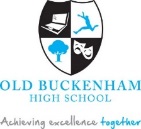 HISTORYBefore revising, students should complete personal learning checklists for their subjects. These ask students to RAG rate both the topics/ content of their exams and also the skills they are required to use. Doing this will help them to identify priorities and make effective use of their revision time. Personal Learning Checklist for the Mock Exam: Weimar and Nazi Germany, 1918-1939Part 1: Knowledge and understandingPart Two:  Exam Question SkillsTOP REVISION TIPS FOR HISTORYHistory is very content-heavy.  You need to start revision early and to revise ‘little and often’. Remember to use the different stages of revision to make sure you are exam-ready.Organise it.  Organise your notes into manageable chunks e.g. revision cards, post-its, mind maps, spider diagrams, timelines, short recordings on your phone.Learn it. E.g. read (or listen), cover, write, check.  Repeat until you have remembered that chunk.Test it.  E.g. test your knowledge and understanding with a factual test or apply your knowledge, understanding and skills in an exam practice question. Resources to help you revise:https://my.dynamic-learning.co.uk  Ask your teacher for log in details. The revision tasks, exam practice and quiz bank will be the most useful for revision.Revision books for Edexcel 9-1 History e.g. Pearson’s Revise Edexcel GCSE 9-1 (recommended) or Hodder’s ‘my revision notes’ range.The History department’s revision sheets.ExamDurationMarks available% of GCSETopics/ contentPaper 1: Thematic study and the historic environment1 hour 15 minutes5230%Medicine in Britain, c1250–present and The British sector of the Western Front, 1914–18.Paper 2: British Depth Study and Period Study1 hour 45 minutes6440%Early Elizabethan England, 1558–88.Superpower relations and the Cold War, 1941-1991.Paper 3: Modern Depth Study1 hour 20 minutes5230%Weimar and Nazi Germany, 1918–39.Section A: Weimar Germany 1918--1929RAGEarly problems of the Weimar Republic: abdication of the Kaiser; Spartacist Uprising; revolts, strengths & weaknesses of the Weimar Constitution.Early problems of the Weimar Republic: Treaty of Versailles; Kapp Putsch; Occupation of the Ruhr and hyperinflation.Recovery under Stresemann: Rentenmark; Dawes Plan; Young Plan; Locarno Pact; League of Nations; Kellogg-Briand Pact; impact of recovery.Social change, 1924-1929: standards of living for workers; improvements for women; cultural changes.The Depression & the failure of the Weimar government to deal with it: Wall Street Crash; unemployment; increased taxes; cuts to unemployment benefit.The Nazi Party to 1929: setting up of the Nazi Party; Munich Putsch and consequences; Nazi Party strengths & weaknesses to 1929.The Nazi Party 1929-1933: Nazis & the Depression-how they won support; election gains; how Hitler became Chancellor.Section B: Nazi Germany 1933-1939 RAGHow Hitler changed Germany from a democracy to a dictatorship: Reichstag Fire; Enabling Law; removal of opposition; Night of the Long Knives; death of Hindenburg.Main features of the dictatorship in Germany: Law & order; persecution of Jews & other groups; women; the Church; indoctrination of children; propaganda.Opposition to the Nazis: the Protestant Church; the Catholic Church; Edelweiss Pirates; Swing Youth; how effective?Did Germans benefit from Nazi rule? Increasing employment & self-sufficiency; German Labour Front & Strength through Joy. Type of exam questionRAGSource inference questions  (4)Explain why questions (12)How useful questions (8 ) Difference in the interpretations questions (4)Reasons for the different interpretations (4)How far do you agree with the interpretation questions (16 & 4 SPaG)